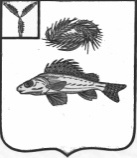 АДМИНИСТРАЦИЯ                                                                                              МИУССКОГО МУНИЦИПАЛЬНОГО ОБРАЗОВАНИЯ                                 ЕРШОВСКОГО МУНИЦИПАЛЬНОГО РАЙОНА                                            САРАТОВСКОЙ ОБЛАСТИР А С П О Р Я Ж Е Н И Еот   15.07.2020 года                                № 14 В связи с реализацией мероприятий федерального проекта «Информационная инфраструктура» национальной программы «Цифровая экономика Российской Федерации» в целях проведения и приема работ по  испытанию подключения услуги, обеспечивающей доступ к единой сети передачи данных и (или) к сети «Интернет» и по передаче данных при осуществлении доступа к этой сети социально значимым объектам на территории Миусского муниципального образования Ершовского муниципального района Саратовской области:Назначить Главу Миусского муниципального образования Кузьминова Александра Анатольевича  членом  испытательной комиссии по   подключению социально-значимых объектов к сети «Интернет».
Контроль за исполнением настоящего  распоряжения оставляю за собой.
Глава Миусского      муниципального образования:	             	      	                       А.А. Кузьминов «О назначении Главы Миусского                                                      муниципального образования   членом  испытательной  комиссии по подключению социально-значимых  объектов к сети «Интернет».